Pastor’s ConferencePastor DeLoach & Pastor Gaunt plan to attend a conference in Fremont on Monday & Tuesday of this week.  For emergencies please call their cell phones.  Pr. DeLoach 627-5260     Pr. Gaunt 455-0552Sleeping Mat - Bag Help NeededWe can’t keep up with all the bags that have been dropped off.  We are looking for anyone who can work from 1:30 to 3:30 on Tuesday afternoons to knot the loops together.  Want to work at home?  Can you crochet?  Want to learn?  Drop by Zion on Tuesday or call Margaret at 308-237-7280.  We welcome any and all helpful hands!Gifts Christ Freely GivesThe Stewardship Board reports that $650 is still needed to fully fund the assistant Pastor’s position.  If you wish to contribute to this, please mark your offering “Assistant Pastor Fund”.School NewsThank you to Kearney firemen who presented a fire safety program to our school children this week.This Friday marks the end of the first quarter of this school year.The school children have begun taking orders for our annual Holiday Pie Sale.  Pies available are pumpkin, pecan, caramel apple nut, fruits of the forest, apple, cherry, peach and strawberry rhubarb. Orders are due by Oct. 28, and may also be placed at the office.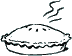 Make plans to attend the school carnival on Saturday, October 29 from 1:00- 4:00.  There will be fun and games for all.Stewardship ThoughtsGenesis 32:26 But Jacob said, "I will not let you go unless you bless me." The great Lutheran musician J.S. Bach composed a beautiful motet using this verse: it is the cry of true faith, much the same as Peter’s words, “Lord to whom we shall go? You have the words of eternal life.” True faith clings to the Lord no matter the struggle, no matter the “hard sayings” that the Lord speaks. True faith knows that God means to bless us always.Announcements – October 16, 2016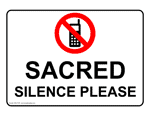 Please remember...to silence your cell phone upon entering the sanctuary.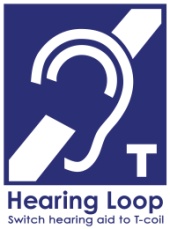 Zion’s sanctuary is equipped with a HEARING LOOP.  Please switch hearing aids to T-coil mode.  We have 2 headsets and receivers that persons without hearing aids can use. Ask an usher for assistance.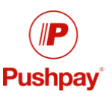 Forgot your offering?  Don’t have your checkbook or cash? Today or any day you can give in a new way!  Visit our website at zionkearney.com and click on the “giving” tab.  Or, text “zionkearney” (one word) to 77977.  You’ll receive a text back with instructions to start giving.Our Weekly Memory Work Apostles’ Creed 1st Article – Part ICohen Andrew JagelsCohen Jagels, infant son of Brett and Kristin (Bruning) Jagels will be baptized at our service today. Cohen was born September 15 in Kearney.  Sponsors are Jason & Katie Jagels and Paul & Darcy Dawson.OKTOBERFEST – TodayPlease join us today at 11:30 in the gymnasium for our Oktoberfest meal.  The Board of Stewardship has prepared brats and hot dogs to go along with the dishes the congregation will provide.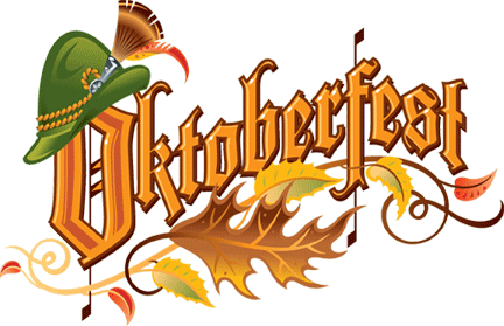 There will be a freewill offering with proceeds going to our emergency assistance fund.Senior CitizensOur Senior Citizens will meet tomorrow, Oct. 17 at 12:00 for their potluck dinner.   All are welcome to join us for an afternoon of good food and fellowship.Hand Chimes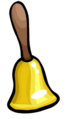 Our hand chime choir will begin rehearsal on Wednesday, Oct. 19 at 5:00 pm.  This choir meets for about 45 minutes each week and is open to all youth 5th grade and older. Kim Wilkens will direct our hand chime choir again this year and can answer any questions you might have.Pastor’s ConferencePastor DeLoach & Pastor Gaunt plan to attend a conference in Fremont on Monday & Tuesday of this week.  For emergencies please call their cell phones.  Pr. DeLoach 627-5260     Pr. Gaunt 455-0552Sleeping Mat - Bag Help NeededWe can’t keep up with all the bags that have been dropped off.  We are looking for anyone who can work from 1:30 to 3:30 on Tuesday afternoons to knot the loops together.  Want to work at home?  Can you crochet?  Want to learn?  Drop by Zion on Tuesday or call Margaret at 308-237-7280.  We welcome any and all helpful hands!Gifts Christ Freely GivesThe Stewardship Board reports that $650 is still needed to fully fund the assistant Pastor’s position.  If you wish to contribute to this, please mark your offering “Assistant Pastor Fund”.School NewsThank you to Kearney firemen who presented a fire safety program to our school children this week.This Friday marks the end of the first quarter of this school year.The school children have begun taking orders for our annual Holiday Pie Sale.  Pies available are pumpkin, pecan, caramel apple nut, fruits of the forest, apple, cherry, peach and strawberry rhubarb. Orders are due by Oct. 28, and may also be placed at the office.Make plans to attend the school carnival on Saturday, October 29 from 1:00- 4:00.  There will be fun and games for all.Stewardship ThoughtsGenesis 32:26 But Jacob said, "I will not let you go unless you bless me." The great Lutheran musician J.S. Bach composed a beautiful motet using this verse: it is the cry of true faith, much the same as Peter’s words, “Lord to whom we shall go? You have the words of eternal life.” True faith clings to the Lord no matter the struggle, no matter the “hard sayings” that the Lord speaks. True faith knows that God means to bless us always.Announcements – October 16, 2016Please remember...to silence your cell phone upon entering the sanctuary.Zion’s sanctuary is equipped with a HEARING LOOP.  Please switch hearing aids to T-coil mode.  We have 2 headsets and receivers that persons without hearing aids can use. Ask an usher for assistance.Forgot your offering?  Don’t have your checkbook or cash? Today or any day you can give in a new way!  Visit our website at zionkearney.com and click on the “giving” tab.  Or, text “zionkearney” (one word) to 77977.  You’ll receive a text back with instructions to start giving.Our Weekly Memory Work Apostles’ Creed 1st Article – Part ICohen Andrew JagelsCohen Jagels, infant son of Brett and Kristin (Bruning) Jagels will be baptized at our service today. Cohen was born September 15 in Kearney.  Sponsors are Jason & Katie Jagels and Paul & Darcy Dawson.OKTOBERFEST – TodayPlease join us today at 11:30 in the gymnasium for our Oktoberfest meal.  The Board of Stewardship has prepared brats and hot dogs to go along with the dishes the congregation will provide.There will be a freewill offering with proceeds going to our emergency assistance fund.Senior CitizensOur Senior Citizens will meet tomorrow, Oct. 17 at 12:00 for their potluck dinner.   All are welcome to join us for an afternoon of good food and fellowship.Hand ChimesOur hand chime choir will begin rehearsal on Wednesday, Oct. 19 at 5:00 pm.  This choir meets for about 45 minutes each week and is open to all youth 5th grade and older. Kim Wilkens will direct our hand chime choir again this year and can answer any questions you might have.